Региональный этап чемпионата попрофессиональному мастерству «Профессионалы» ичемпионата высоких технологий РеспубликиБашкортостанпо компетенции:F8 «Информационная безопасность»Конкурсное заданиеДень 1МЕЖСЕТЕВОЕ ЭКРАНИРОВАНИЕМЕЖСЕТЕВОЙ ЭКРАН FW1Межсетевой экран FW1 (pfSense) - дистрибутив для создания межсетевого экрана/маршрутизатора, основанный на FreeBSD. pfSense известен своей надежностью и предлагает функции, которые часто можно найти только в дорогих коммерческих межсетевых экранах.Требования по настройке:Настроить протокол автоматической раздачи IP-адресов, с ограниченным набором адресов, в количестве 100 шт.Используйте функции фильтрации контента pfSense для блокировки следующих сайтов: vk.com, ok.ru, facebook.com, instagram.com, youtube.com, rutube.ru, tik-tok.com, skype.com, teams.microsoft.com, torrent-clients.com.Создать список блокировки «SocialMediaBlockList» для блокировки контента п.2Добавить правило для блокировки списка из п.3МЕЖСЕТЕВОЙ ЭКРАН FW2Межсетевой экран FW2 (xFirewall, АО «ИнфоТеКС») - это шлюз безопасности – межсетевой экран нового поколения (NGFW), сочетающий функции классического межсетевого экрана: анализ состояния сессии, проксирование, трансляция адресов; с расширенными функциями анализа и фильтрации трафика такими как: глубокая инспекция протоколов, выявление и предотвращение компьютерных атак, инспекция SSL/TLS-трафика, взаимодействие с антивирусными решениями, DLP и песочницами.Требования по настройке:Произвести активацию и первоначальную настройку, в том числе разрешить доступ к веб-интерфейсу по порту 8080.Настроить протокол автоматической раздачи IP-адресов, с ограниченным набором адресов, в количестве 100 шт.Разрешить прохождение ICMP-пакетов для подсети 192.168.100.0/24.Запретить доступ к приложениям Telegram, WhatsApp.ФИЛИАЛ «УФА»МАРШРУТИЗАТОР CHR-1Маршрутизатор CHR-1 (Cloud Hosted Router, RouterOS, MikroTik) - сетевая операционная система на базе Linux. RouterOS предназначена для установки на маршрутизаторы MikroTik RouterBoard. Также данная система может быть установлена на ПК, превращая его в маршрутизатор с функциями брандмауэра, VPN-сервера/клиента, QoS, точки доступа и другими. Система также может служить в качестве Captive-портала на основе системы беспроводного доступа. RouterOS обеспечивает поддержку практически всех сетевых интерфейсов на ядре Linux.Требования по настройке:Произвести настройку DCHP-клиента;Произвести настройку DHCP-сервера для сетевых интерфейсов, ограничить величину пулов до 50 адресов;Добавить NAT правило для внешнего интерфейса маршрутизатора для подмены локальных IP адресов на адрес, предоставленный провайдером услуг;Запретить доступ ко всем портам, кроме локального и SSH по порту 3224;Создать второго пользователя c именем user01, добавив его в новую группу пользователей chruser, которой разрешен доступ исключительно к ssh, password, web, local);Создать резервную копию, с названием backup01 и установить на нее пароль.ШЛЮЗ БЕЗОПАСНОСТИ С1Шлюз безопасности С1 (Coordinator HW, АО «ИнфоТеКС») - предназначен для построения виртуальной сети ViPNet и обеспечения безопасной передачи данных между её защищенными сегментами, а также фильтрации IP-трафика. Благодаря функциям криптографической защиты данных, межсетевого экранирования, а также наличию встроенных сетевых сервисов ПАК ViPNet Coordinator HW является оптимальным средством защиты компьютерных сетей организаций от несанкционированного доступа к ее ресурсам при передаче информации по открытым каналам связи.Требования по настройке:Произвести активацию и первоначальную настройку, в том числе разрешить доступ к веб-интерфейсу по порту 8080;Разрешить прохождение ICMP-пакетов для подсети 10.106.3.0/24;Активировать защищенное соединение между двумя филиалами.РАБОЧИЕ СТАНЦИИ СОТРУДНИКОВ R1, AT1, A1, A2Рабочая станция R1 (RedOS, РЕДСОФТ) - операционная система на базе ядра Linux, являющаяся составным продуктом, построенным на базе решений с открытым исходным кодом и собственных разработок. Занесена в Единый реестр российских программ.Рабочая станция AT1 (Альт Linux, Базальт СПО) - дистрибутив на базе ядра Linux, включающий в себя операционную систему и набор приложений для полноценной работы, поддерживающий различное дополнительное оборудование.Рабочие станции A1, A2 (Astra Linux Orel, ГК «Астра») - единственная российская ОС, репозиторий которой размещен в открытом доступе международной некоммерческой организации The Linux Foundation.Требования по настройке:На рабочие станции R1, AT1 необходимо установить программное обеспечение для возможности подключения в роли клиента к защищенной сети шлюза безопасности С1.Рабочие станции А1, А2 необходимо подключить к домену ald01.cybersec.info, согласно таблице 1.Таблица 1 - Доменная информацияСЕРВЕР ALD1Сервер ALD1 основан на дистрибутиве рабочей станции Astra Linux Orel (ГК «Астра») - Astra Linux Directory – реализация службы каталогов от компании АО «НПО РусБИТех».Требования по настройке:Установить и настроить службу Astra Linux Directory;Настроить базу данных Kerberos;Создать пользователей user01 и user02 для домена ald01.cybersec.info.СИСТЕМА ОБНАРУЖЕНИЯ ВТОРЖЕНИЙ IDS GROUPСистема обнаружения вторжений IDS Group (HS, MC, NS, TIAS, АО «ИнфоТеКС») - программно-аппаратный комплекс, предназначенный для обнаружения вторжений в информационные системы на основе динамического анализа сетевого трафика стека протоколов TCP/IP для протоколов всех уровней модели взаимодействия открытых систем, начиная с сетевого и заканчивая прикладным. ViPNet IDS позволяет оперативно получать информацию для определения источников компьютерных инцидентов, связанных с функционированием информационных систем организации.Требования по настройке:Для IDS HS:Установить соединение с IDS МС;Устройства с «agent» перенести в основной раздел.Для IDS MC:Установить соединение с IDS HS;Установить соединение с IDS NS.Для IDS NS:Установить соединение с IDS MC;Установить базы правил обнаружений атак;Установить базы сигнатур вредоносного ПО.Для TIASСоздать организацию, филиал, и задать сеть;В защищаемую сеть добавить все сенсоры;Установить соединение с каждым из сенсоров.ФИЛИАЛ «СТОЛИЦА»МАРШРУТИЗАТОР vESR-1Маршрутизатор vESR-1 (ООО «Предприятие Элтекс») - предназначен для использования в корпоративных сетях связи для подключения небольших и средних офисов компаний. Функциональность межсетевого экрана и маршрутизатора позволяет обеспечить безопасность при различных вариантах подключения через сеть Интернет. vESR поддерживает расширенные функции маршрутизации, функции организации территориально-распределенных сетей и функции обеспечения сетевой безопасности.Требования по настройке:Произвести настройку DHCP-клиентаПроизвести настройку DHCP-сервера для сетевых интерфейсов.Произвести настройку Firewall для работы DHCPШЛЮЗ БЕЗОПАСНОСТИ С2Шлюз безопасности С2 (Coordinator HW, АО «ИнфоТеКС») - предназначен для построения виртуальной сети ViPNet и обеспечения безопасной передачи данных между её защищенными сегментами, а также фильтрации IP-трафика. Благодаря функциям криптографической защиты данных, межсетевого экранирования, а также наличию встроенных сетевых сервисов ПАК ViPNet Coordinator HW является оптимальным средством защиты компьютерных сетей организаций от несанкционированного доступа к ее ресурсам при передаче информации по открытым каналам связи.Требования по настройке:Произвести активацию и первоначальную настройку, в том числе разрешить доступ к веб-интерфейсу по порту 8080.Настроить протокол автоматической раздачи IP-адресов, с ограниченным набором адресов, в количестве 100 шт.Разрешить прохождение ICMP-пакетов для подсети 10.0.12.0/24Активировать защищенное соединение между двумя филиалами.РАБОЧИЕ СТАНЦИИ AT2, R2Рабочая станция R2 (RedOS, РЕДСОФТ) - операционная система на базе ядра Linux, являющаяся составным продуктом, построенным на базе решений с открытым исходным кодом и собственных разработок. Занесена в Единый реестр российских программ.Рабочая станция AT2 (Альт Linux, Базальт СПО) - дистрибутив на базе ядра Linux, включающий в себя операционную систему и набор приложений для полноценной работы, поддерживающий различное дополнительное оборудование.Требования по настройке:1.	На рабочие станции R2, AT2 необходимо установить программное обеспечение для возможности подключения в роли клиента к защищенной сети шлюза безопасности С2.РАБОЧИЕ СТАНЦИИ A3, A4Рабочие станции A3, A4 (Astra Linux Orel, ГК «Астра») - единственная российская ОС, репозиторий которой размещен в открытом доступе международной некоммерческой организации The Linux Foundation.Требования по настройке:Для А3:1.	Авторизироваться в системе с высоким уровнем целостности;2.	Проверить отсутствие в ОС правил фильтрации для входящего трафика;3.	Отключить SNLSP механизм;4.	Сформировать правила фильтрации так, чтобы были разрешены входящие соединения по протоколу SMB (TCP/139, 445, UDP/137, 138) с отслеживанием состояния соединения и блокирован весь остальной TCP/UDP-трафик с логированием событий: создать цепочки для входящего TCP- и UDP-трафика; перенаправить обработку входящего TCP- и UDP-трафика в новые цепочки; в цепочке для TCP-трафика создать правила фильтрации, чтобы разрешить входящий TCP-трафик только по портам 139, 445 с отслеживанием состояния соединения; в цепочке для TCP-трафика блокировать все остальные TCP-соединения с логированием событий; сформировать аналогичные правила для UDP/137, 138 в новой цепочке для UDP-трафика;5.	Настроить автоматическую загрузку правил фильтрации при загрузке ОС; создайте файл для сохранения правил; ограничить чтение файла для предотвращения атак с использованием открытых портов; выгрузить текущие правила iptables в файл; создать сценарий для выполнения в автоматическом режиме перед включением сетевого интерфейса; сделать файл сценария исполняемым;Для А4:Авторизоваться в системе с высоким уровнем целостности;Проверить работоспособность правил фильтрации на рабочей станции А3.РАБОЧАЯ СТАНЦИЯ W-AРабочая станция W-A (Microsoft Windows 10 Pro) - операционная система для персональных компьютеров и рабочих станций, разработанная корпорацией Microsoft в рамках семейства Windows NT.Требования по настройке:Произвести установку и настройку Центра управления сетью для функционирования защищенной сети.Произвести установку и настройку Удостоверяющего ключевого центра для выпуска лицензионных соглашений для устройств, функционирующих в защищенной сети.Произвести установку программного обеспечения для возможности подключения к защищенной сети в роли клиента администратора сети.РАБОЧАЯ СТАНЦИЯ ADMРабочая станция ADM предназначена для администрирования защищенной сети в рамках данного конкурсного задания.Требования по настройке:Особых требований не предусмотреноПРИЛОЖЕНИЕ 1ОБЩАЯ ТОПОЛОГИЯ СЕТИ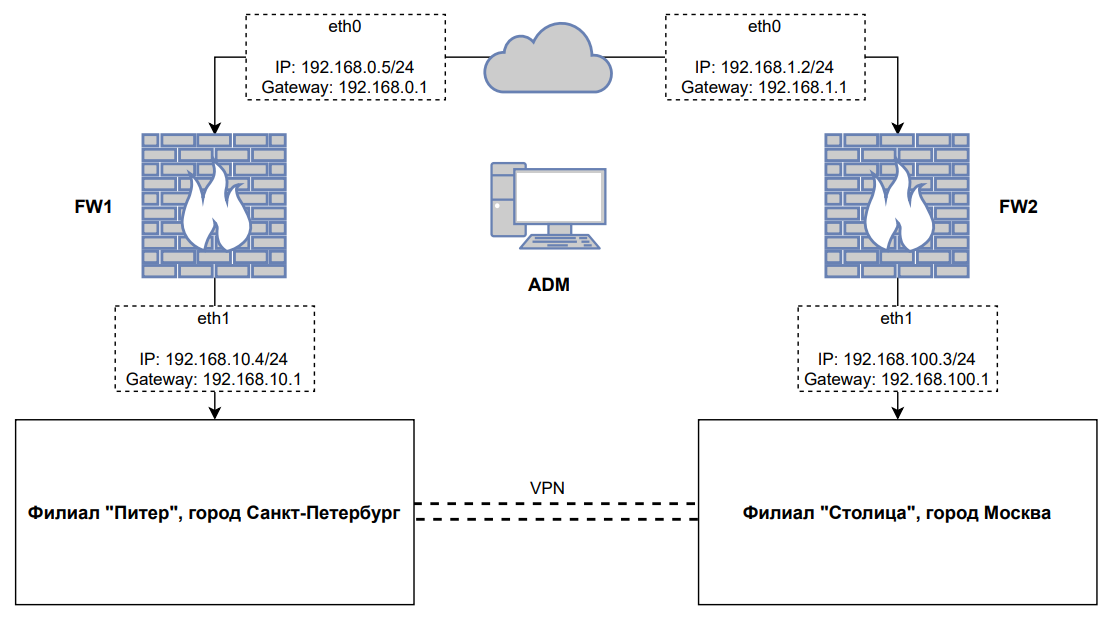 ПРИЛОЖЕНИЕ 2ФИЛИАЛ «УФА»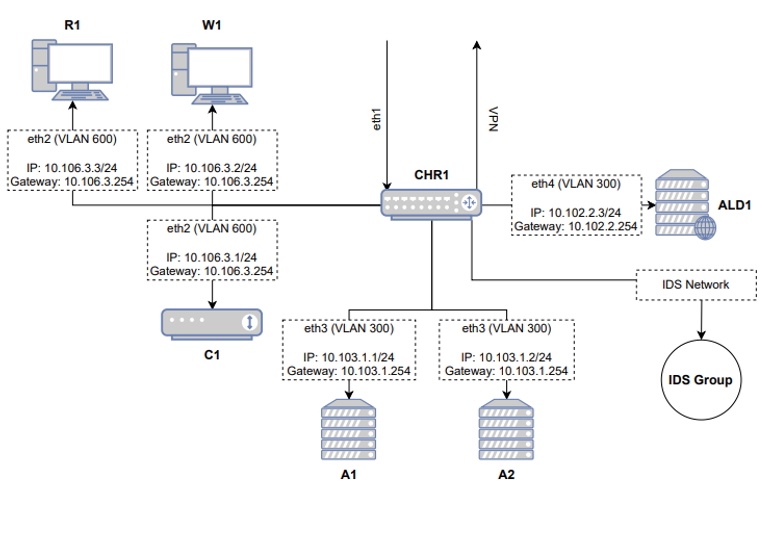 ПРИЛОЖЕНИЕ 3ФИЛИАЛ «СТОЛИЦА»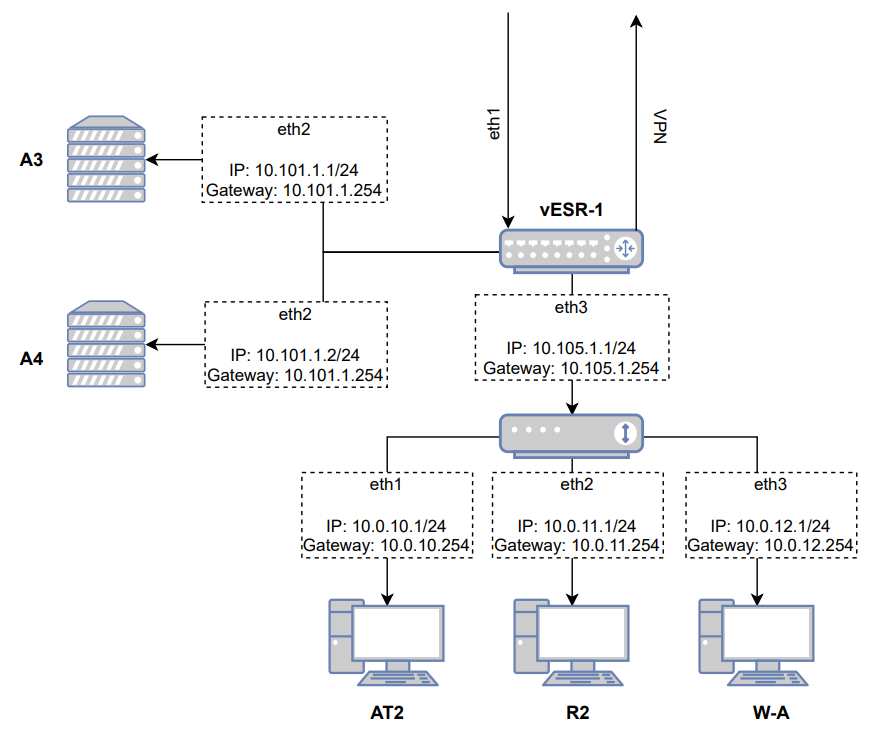 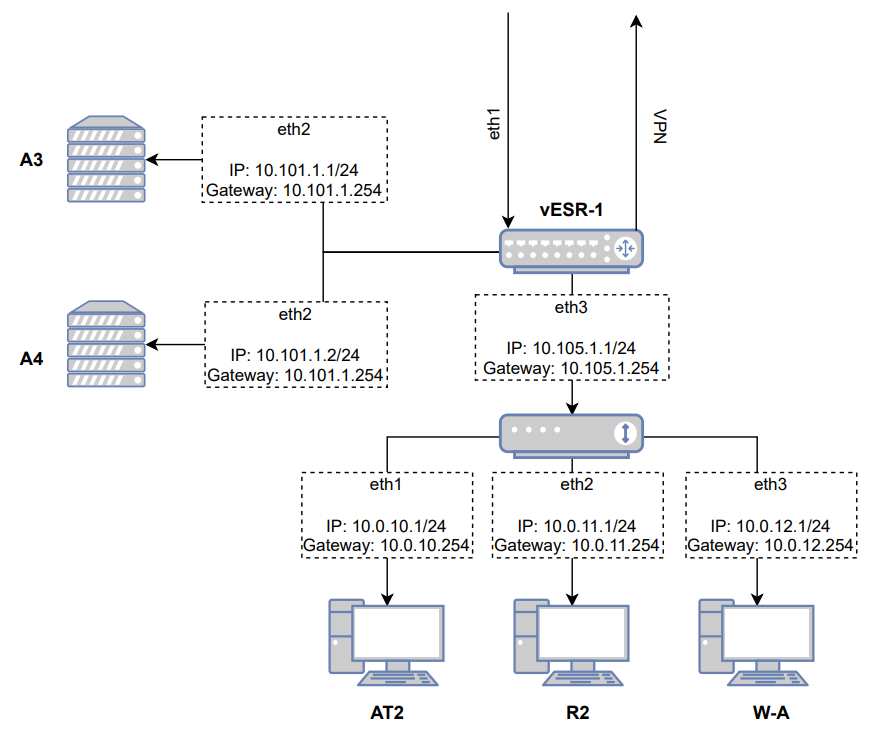 ПРИЛОЖЕНИЕ 4ТОПОЛОГИЯ IDS GROUP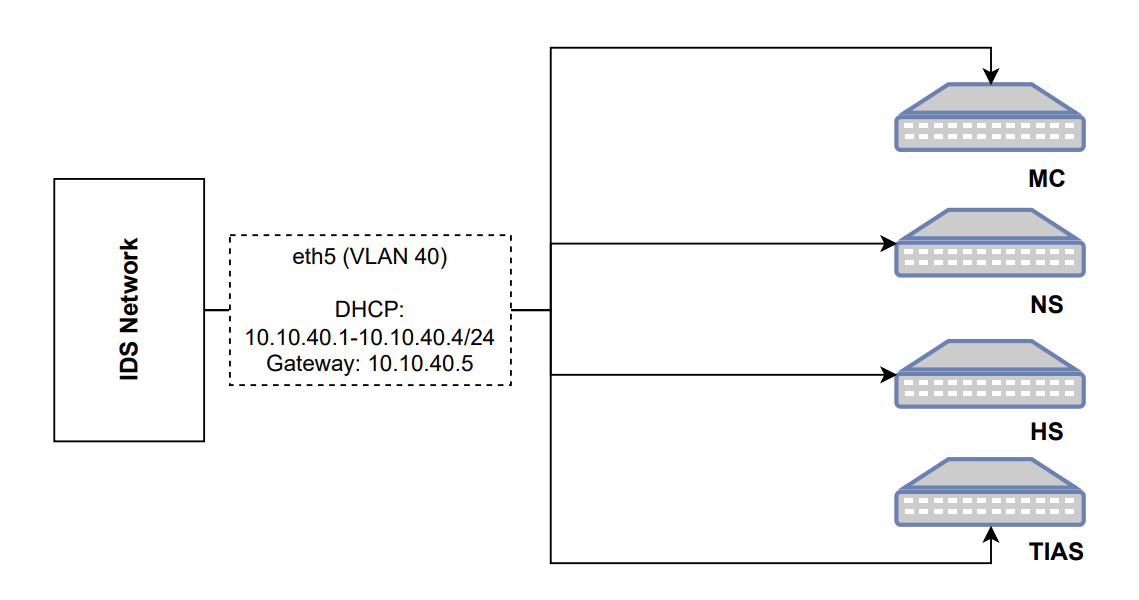 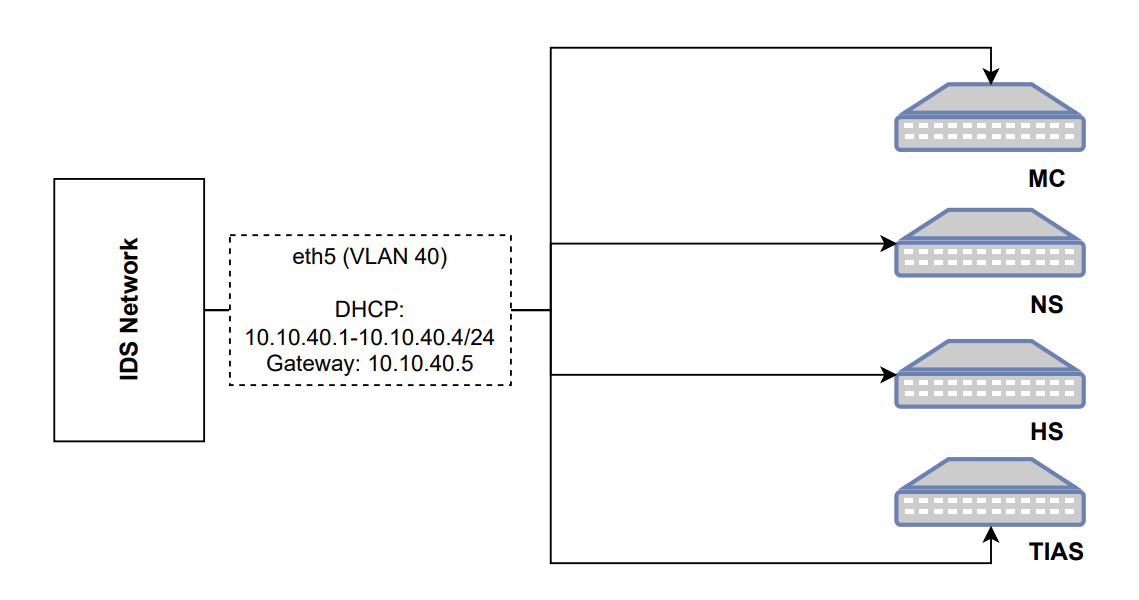 ПРИЛОЖЕНИЕ 5ДОСТУП К ПОДоступ к виртуальному стенду по ссылке:https://cyber-info.ru/Логин: root | Пароль: xxXX.1234Таблица 2 - Доступ к программному обеспечениюПодробный отчет о проделанной работе сохранить на рабочем столе хостовой машины с названием Report_day_1_team.pdf и Report_day_1_team.docВ качестве team в названии отчета указать номер рабочего местаСогласованоООО НПП «Гарант-Уфа» Хайруллин Ильдар Вадимович______________________РСИмя пользователяДоменA1user01ald01.cybersec.infoA2user02ald01.cybersec.infoВМЛОГИНПАРОЛЬA1, A2, ALDastra12345678A3,A4astra-adminP@ssw0rdAT1, AT2altroot12345678
12345678R1, R2red
root12345678
12345678W-Aadmin12345678ADMadmin12345678MCrootvipnetvipnet45NSNS Webidsuser
adminvipnetvipnet45
vipnetvipnet45HS Hostadmin12345678HSadminVipnetvipnet45!TIASTIAS Webadmin
AdministratorVipnetvipnet45!AdministratorCHR-1adminvESR-1adminpasswordC1, C2useruserFW1adminpfsenseFW2useruser